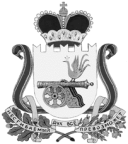 ВЯЗЕМСКИЙ РАЙОННЫЙ СОВЕТ ДЕПУТАТОВРЕШЕНИЕот 28.08.2019 № 71Об утверждении перечня  имущества, передаваемого в муниципальную  собственность муниципального образования «Вяземский район» Смоленской области, из муниципальной собственности Вяземского городского поселения Вяземского района Смоленской  области Руководствуясь Федеральным  законом от 06.10.2003 года № 131-ФЗ «Об общих принципах организации местного самоуправления в Российской Федерации», статьей 21 Устава муниципального образования «Вяземский район» Смоленской области, Вяземский районный Совет депутатовРЕШИЛ:1. Утвердить перечень имущества, передаваемого в муниципальную собственность муниципального образования «Вяземский район» Смоленской области, из муниципальной собственности Вяземского городского поселения Вяземского района Смоленской  области  (приложение № 1).И.п. председателя Вяземского районного Совета депутатов				         	                         Е.В. ЗверьковПриложение 1УТВЕРЖДЕНрешением Вяземского районного Совета депутатовот 28.08.2019 № 71________________Е.В. ЗверьковПЕРЕЧЕНЬ
имущества,  передаваемого в муниципальную собственность муниципального образования «Вяземский район» Смоленской области, из муниципальной собственности Вяземского городского поселения Вяземского района Смоленской  области Председатель комитета                                                                                                                                          Ж.И. КоломацкаяПолное наименование организации Адрес места нахождения организации 1, ИНН организацииНаименование имуществаАдрес места нахождения имуществаИндивидуализирующие характеристики имущества Совет депутатов Вяземского городского поселения Вяземского района Смоленской областиСмоленская область, Вяземский район, г. Вязьма, ул. 25 Октября, д.11 ИНН 672201177364Системный блокСмоленская область, Вяземский район, г. Вязьма, ул. 25 Октября, д.11Инвентарный номер 1040011, 2006  года выпуска, балансовая стоимость 8706,72 руб.Совет депутатов Вяземского городского поселения Вяземского района Смоленской областиСмоленская область, Вяземский район, г. Вязьма, ул. 25 Октября, д.11 ИНН 672201177364Монитор«Инвентарный номер 1040012, 2006  года выпуска, балансовая стоимость 8706,72 руб.